ПРАВИТЕЛЬСТВО МОСКОВСКОЙ ОБЛАСТИРАСПОРЯЖЕНИЕот 26 мая 2023 г. N 277-РПОБ УТВЕРЖДЕНИИ ПЛАНА МЕРОПРИЯТИЙ ПО РЕАЛИЗАЦИИВ 2022-2025 ГОДАХ СТРАТЕГИИ ГОСУДАРСТВЕННОЙ НАЦИОНАЛЬНОЙПОЛИТИКИ РОССИЙСКОЙ ФЕДЕРАЦИИ НА ПЕРИОД ДО 2025 ГОДАНА ТЕРРИТОРИИ МОСКОВСКОЙ ОБЛАСТИВ соответствии с Указом Президента Российской Федерации от 19.12.2012 N 1666 "О Стратегии государственной национальной политики Российской Федерации на период до 2025 года" и планом мероприятий по реализации в 2022-2025 годах Стратегии государственной национальной политики Российской Федерации на период до 2025 года, утвержденным распоряжением Правительства Российской Федерации от 20.12.2021 N 3718-р:1. Утвердить прилагаемый План мероприятий по реализации в 2022-2025 годах Стратегии государственной национальной политики Российской Федерации на период до 2025 года на территории Московской области.2. Министерству информационных и социальных коммуникаций Московской области обеспечить официальное опубликование настоящего распоряжения на Интернет-портале Правительства Московской области (www.mosreg.ru).3. Настоящее распоряжение вступает в силу со дня его подписания и распространяется на правоотношения, возникшие с 1 сентября 2022 года.4. Контроль за выполнением настоящего распоряжения возложить на заместителя Председателя Правительства Московской области Духина В.В.Первый Вице-губернатор Московской области -Председатель Правительства Московской областиИ.Н. ГабдрахмановУтвержденраспоряжением ПравительстваМосковской областиот 26 мая 2023 г. N 277-РППЛАНМЕРОПРИЯТИЙ ПО РЕАЛИЗАЦИИ В 2022-2025 ГОДАХ СТРАТЕГИИГОСУДАРСТВЕННОЙ НАЦИОНАЛЬНОЙ ПОЛИТИКИ РОССИЙСКОЙ ФЕДЕРАЦИИНА ПЕРИОД ДО 2025 ГОДА НА ТЕРРИТОРИИ МОСКОВСКОЙ ОБЛАСТИ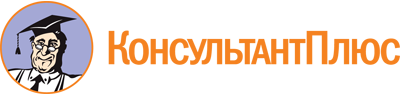 Распоряжение Правительства МО от 26.05.2023 N 277-РП
"Об утверждении Плана мероприятий по реализации в 2022-2025 годах Стратегии государственной национальной политики Российской Федерации на период до 2025 года на территории Московской области"Документ предоставлен КонсультантПлюс

www.consultant.ru

Дата сохранения: 12.06.2023
 N п/пНаименование мероприятияСрок исполненияОтветственные исполнителиИсточники финансированияОсновные направления государственной национальной политики Российской ФедерацииИндикаторы (количественные или качественные) для контроля исполнения мероприятияДокументы, подтверждающие исполнение мероприятияI. Обеспечение равноправия граждан и реализации их конституционных правI. Обеспечение равноправия граждан и реализации их конституционных правI. Обеспечение равноправия граждан и реализации их конституционных правI. Обеспечение равноправия граждан и реализации их конституционных правI. Обеспечение равноправия граждан и реализации их конституционных правI. Обеспечение равноправия граждан и реализации их конституционных правI. Обеспечение равноправия граждан и реализации их конституционных прав1Мониторинг обращений граждан о фактах нарушения принципа равенства граждан независимо от расы, национальности, языка, отношения к религии, убеждений, принадлежности к общественным объединениям, а также других обстоятельств, в том числе при приеме на работу, при замещении должностей, при формировании кадрового резерва на федеральном и региональном уровняхЕжегодноМинистерство информационных и социальных коммуникаций Московской области, Главное управление региональной безопасности Московской областиФинансирование не требуетсяОбеспечение равенства прав и свобод человека и гражданина независимо от расы, национальности, языка, происхождения, имущественного или должностного положения, места жительства, отношения к религии, убеждений, принадлежности к общественным объединениям, а также других обстоятельств при приеме на работу, замещении должностей государственной гражданской службы, формировании кадрового резерва;принятие мер по недопущению дискриминации по признаку национальной принадлежности при осуществлении государственными органами своей деятельностиКоличество обращений граждан;наличие (отсутствие) фактов нарушения принципа равенства гражданОтчет на официальном сайте Министерства информационных и социальных коммуникаций Московской области в информационно-телекоммуникационной сети "Интернет" (ежегодно до 15 февраля года, следующего за отчетным)2Мониторинг освещения в средствах массовой информации фактов нарушения принципа равенства граждан независимо от расы, национальности, языка, отношения к религии, убеждений, принадлежности к общественным объединениям, а также других обстоятельств, в том числе при приеме на работу, при замещении должностей, при формировании кадрового резерва на федеральном и региональном уровняхЕжегодноМинистерство информационных и социальных коммуникаций Московской областиФинансирование не требуетсяОбеспечение равенства прав и свобод человека и граждан независимо от расы, национальности, языка, происхождения, имущественного или должностного положения, места жительства, отношения к религии, убеждений, принадлежности к общественным объединениям, а также других обстоятельств при приеме на работу, замещении должностей государственной гражданской службы, формировании кадрового резерва;принятие мер по недопущению дискриминации по признаку национальной принадлежности при осуществлении государственными органами своей деятельностиКоличество публикаций о наличии (отсутствии) фактов нарушения принципа равенства граждан независимо от национальности (не менее 4 публикаций ежегодно)Отчет на официальном сайте Министерства информационных и социальных коммуникаций Московской области в информационно-телекоммуникационной сети "Интернет" (в течение месяца после проведения мониторинга)3Мониторинг реализации положений Международной конвенции о ликвидации всех форм расовой дискриминации в Московской области, а также заключительных замечаний Комитета Организации Объединенных Наций по ликвидации расовой дискриминацииЕжегодноМинистерство информационных и социальных коммуникаций Московской областиФинансирование не требуетсяОбеспечение равенства прав и свобод человека и гражданина независимо от расы, национальности, языка, происхождения, имущественного или должностного положения, места жительства, отношения к религии, убеждений, принадлежности к общественным объединениям, а также других обстоятельств при приеме на работу, замещении должностей государственной и муниципальной службы, формировании кадрового резерва;принятие мер по недопущению дискриминации по признаку национальной принадлежности при осуществлении государственными органами и органами местного самоуправления своей деятельностиКоличество выявленных случаевДоклад в Федеральное агентство по делам национальностей (далее - ФАДН России) (ежегодно до 15 июня и 15 декабря отчетного года)4Мониторинг реализации положений Рамочной конвенции Совета Европы о защите национальных меньшинствПостоянноМинистерство информационных и социальных коммуникаций Московской областиФинансирование не требуетсяОбеспечение равенства прав и свобод человека и гражданина независимо от расы, национальности, языка, происхождения, имущественного или должностного положения, места жительства, отношения к религии, убеждений, принадлежности к общественным объединениям, а также других обстоятельств при приеме на работу, замещении должностей государственной и муниципальной службы, формировании кадрового резерва;принятие мер по недопущению дискриминации по признаку национальной принадлежности при осуществлении государственными органами и органами местного самоуправления своей деятельностиКоличество докладов (не менее 1)Доклад в ФАДН России в рамках шестого цикла мониторинга (2025 год)5Анализ национального состава Московской области по итогам Всероссийской переписи населения 2020 года2022 годМинистерство информационных и социальных коммуникаций Московской областиФинансирование не требуетсяСохранение условий для свободного определения гражданами своей национальной принадлежности, в том числе при проведении Всероссийской переписи населения;принятие мер по недопущению дискриминации по признаку национальной принадлежности при осуществлении государственными органами и органами местного самоуправления своей деятельностиКоличество проведенных мероприятий и мер методологического, организационного, технологического характера, обеспечивающих выполнение требований (не менее 2)Доклад в ФАДН России (до 15 февраля 2023 года)6Анализ и распространение информации об итогах Всероссийской переписи населения 2020 года в отношении национального состава, владения языками, миграции2022-2023 годыМинистерство информационных и социальных коммуникаций Московской областиФинансирование не требуетсяСохранение условий для свободного определения гражданами своей национальной принадлежности, в том числе при проведении Всероссийской переписи населения;принятие мер по недопущению дискриминации по признаку национальной принадлежности при осуществлении государственными органами и органами местного самоуправления своей деятельностиКоличество публикаций (не менее 2)Отчет на официальном сайте Министерства информационных и социальных коммуникаций Московской области в информационно-телекоммуникационной сети "Интернет" (ежегодно до 15 февраля года, следующего за отчетным);доклад в ФАДН России (ежегодно до 15 февраля года, следующего за отчетным)II. Укрепление общероссийской гражданской идентичности и единства многонационального народа Российской Федерации, обеспечение межнационального мира и согласия, гармонизации межнациональных (межэтнических) отношенийII. Укрепление общероссийской гражданской идентичности и единства многонационального народа Российской Федерации, обеспечение межнационального мира и согласия, гармонизации межнациональных (межэтнических) отношенийII. Укрепление общероссийской гражданской идентичности и единства многонационального народа Российской Федерации, обеспечение межнационального мира и согласия, гармонизации межнациональных (межэтнических) отношенийII. Укрепление общероссийской гражданской идентичности и единства многонационального народа Российской Федерации, обеспечение межнационального мира и согласия, гармонизации межнациональных (межэтнических) отношенийII. Укрепление общероссийской гражданской идентичности и единства многонационального народа Российской Федерации, обеспечение межнационального мира и согласия, гармонизации межнациональных (межэтнических) отношенийII. Укрепление общероссийской гражданской идентичности и единства многонационального народа Российской Федерации, обеспечение межнационального мира и согласия, гармонизации межнациональных (межэтнических) отношенийII. Укрепление общероссийской гражданской идентичности и единства многонационального народа Российской Федерации, обеспечение межнационального мира и согласия, гармонизации межнациональных (межэтнических) отношений7Содействие проведению торжественных мероприятий, приуроченных к праздничным и памятным датам в истории народов России, в том числе посвященных:ЕжегодноМинистерство информационных и социальных коммуникаций Московской области, Министерство культуры и туризма Московской области, Министерство образования Московской области, заинтересованные национально-культурные автономии и общественные объединения, заинтересованные органы местного самоуправления Московской областиВ пределах средств, предусмотренных в бюджете Московской области Министерству информационных и социальных коммуникаций Московской области и в бюджетах городских округов Московской областиСохранение и приумножение духовного, исторического и культурного наследия и потенциала многонационального народа Российской Федерации (российской нации) посредством пропаганды идей патриотизма, единства и дружбы народов, межнационального (межэтнического) согласияКоличество участников мероприятий, количество мероприятийОтчет на официальных сайтах центральных исполнительных органов Московской области, доклад в ФАДН России7Международному дню родного языкаЕжегодноМинистерство информационных и социальных коммуникаций Московской области, Министерство образования Московской области при участии органов местного самоуправления Московской области, заинтересованных национально-культурных автономий и общественных объединенийВ пределах средств, предусмотренных в бюджетах городских округов Московской областиПовышение интереса к изучению истории, культуры и языков народов Российской Федерации, значимых исторических событий, ставших основой государственных праздников и памятных дат, связанных с реализацией государственной национальной политики Российской ФедерацииКоличество участников мероприятий (не менее 10000 ежегодно)Отчет на официальных сайтах Министерства информационных и социальных коммуникаций Московской области, Министерства образования Московской области либо организаций, подведомственных Министерству образования Московской области, в информационно-телекоммуникационной сети "Интернет" (в течение месяца после проведения мероприятия);доклад в ФАДН России (ежегодно до 15 февраля года, следующего за отчетным)7Дню Победы советского народа в Великой Отечественной войне 1941-1945 годовЕжегодноМинистерство информационных и социальных коммуникаций Московской области, Министерство культуры и туризма Московской области, Министерство образования Московской области при участии органов местного самоуправления Московской области, заинтересованных национально-культурных автономий и общественных объединенийВ пределах средств, предусмотренных в бюджетах городских округов Московской областиСохранение и приумножение духовного, исторического и культурного наследия и потенциала многонационального народа Российской Федерации (российской нации) посредством пропаганды идей патриотизма, единства и дружбы народов, межнационального (межэтнического) согласия, повышение интереса к изучению истории, культуры и языков народов Российской Федерации, значимых исторических событий, ставших основой государственных праздников и памятных дат, связанных с реализацией государственной национальной политики Российской Федерации;предупреждение попыток фальсификации истории РоссииКоличество участников мероприятий (не менее 20000 ежегодно)Отчет на официальных сайтах центральных исполнительных органов Московской области либо организаций, подведомственных центральным исполнительным органам Московской области, в информационно-телекоммуникационной сети "Интернет" (в течение месяца после проведения мероприятия);доклад в ФАДН России (ежегодно до 15 февраля года, следующего за отчетным)7Дню славянской письменности и культурыЕжегодноМинистерство информационных и социальных коммуникаций Московской области, Министерство культуры и туризма Московской области, Министерство образования Московской области при участии заинтересованных органов местного самоуправления Московской области, национально-культурных автономий и общественных объединенийВ пределах средств, предусмотренных в бюджетах городских округов Московской областиПовышение интереса к изучению истории, культуры и языков народов Российской Федерации, значимых исторических событий, ставших основой государственных праздников и памятных дат, связанных с реализацией государственной национальной политики Российской ФедерацииКоличество мероприятий;количество участников мероприятий (не менее 5000 ежегодно)Отчет на официальных сайтах центральных исполнительных органов Московской области либо организаций, подведомственных центральным исполнительным органам Московской области, в информационно-телекоммуникационной сети "Интернет" (в течение месяца после проведения мероприятия);доклад в ФАДН России (ежегодно до 15 февраля года, следующего за отчетным)7Дню России (Московский областной фестиваль национальных культур "Подмосковье - территория дружбы")ЕжегодноМинистерство информационных и социальных коммуникаций Московской области, Министерство культуры и туризма Московской области, Министерство образования Московской области при участии заинтересованных органов местного самоуправления Московской области, национально-культурных автономий и общественных объединенийВ пределах средств, предусмотренных в бюджете Московской области Министерству информационных и социальных коммуникаций Московской области, в бюджетах городских округов Московской областиПовышение интереса к изучению истории, культуры и языков народов Российской Федерации, значимых исторических событий, ставших основой государственных праздников и памятных дат, связанных с реализацией государственной национальной политики Российской ФедерацииКоличество мероприятий;количество участников мероприятий (не менее 20000 ежегодно)Отчет на официальных сайтах центральных исполнительных органов Московской области либо организаций, подведомственных центральным исполнительным органам Московской области, в информационно-телекоммуникационной сети "Интернет" (в течение месяца после проведения мероприятия);доклад в ФАДН России (ежегодно до 15 февраля года, следующего за отчетным)7Дню народного единстваЕжегодноМинистерство информационных и социальных коммуникаций Московской области, Министерство культуры и туризма Московской области, Министерство образования Московской области при участии заинтересованных органов местного самоуправления Московской области, национально-культурных автономий и общественных объединенийВ пределах средств, предусмотренных в бюджетах городских округов Московской областиПовышение интереса к изучению истории, культуры и языков народов Российской Федерации, значимых исторических событий, ставших основой государственных праздников и памятных дат, связанных с реализацией государственной национальной политики Российской ФедерацииКоличество участников мероприятий (не менее 20000 ежегодно)Отчет на официальных сайтах центральных исполнительных органов Московской области либо организаций, подведомственных центральным исполнительным органам Московской области, в информационно-телекоммуникационной сети "Интернет" (в течение месяца после проведения мероприятия);доклад в ФАДН России (ежегодно до 15 февраля года, следующего за отчетным)8Всероссийская просветительская акция "Большой этнографический диктант"ЕжегодноМинистерство информационных и социальных коммуникаций Московской области, Министерство образования Московской области при участии заинтересованных органов местного самоуправления Московской области, национально-культурных автономий и общественных объединенийФинансирование не требуетсяСохранение и приумножение духовного, исторического и культурного наследия и потенциала многонационального народа Российской Федерации (российской нации) посредством пропаганды идей патриотизма, единства и дружбы народов, межнационального (межэтнического) согласия;предупреждение попыток фальсификации истории России;сохранение и развитие культуры межнациональных (межэтнических) отношений в Российской ФедерацииКоличество участников акции (не менее 10000 ежегодно)Отчет на официальном сайте Министерства информационных и социальных коммуникаций Московской области в информационно-телекоммуникационной сети "Интернет" (в течение месяца после проведения мероприятия)9Организация и проведение мероприятий, направленных на обеспечение межнационального согласия, гармонизации межнациональных (межэтнических) отношенийЕжегодноМинистерство информационных и социальных коммуникаций Московской области при участии органов местного самоуправления Московской области и национально-культурных автономийВ пределах средств, предусмотренных в бюджете Московской области Министерству информационных и социальных коммуникаций Московской областиСохранение и приумножение духовного, исторического и культурного наследия и потенциала многонационального народа Российской Федерации (российской нации) посредством пропаганды идей патриотизма, единства и дружбы народов, межнационального (межэтнического) согласия;повышение интереса к изучению истории, культуры и языков народов Российской Федерации, значимых исторических событий, ставших основой государственных праздников и памятных дат, связанных с реализацией государственной национальной политики Российской Федерации;предупреждение попыток фальсификации истории России;сохранение и развитие культуры межнациональных (межэтнических) отношений в Российской ФедерацииКоличество мероприятий;количество участников (не менее 5000 ежегодно)Отчет на официальном сайте Министерства информационных и социальных коммуникаций Московской области в информационно-телекоммуникационной сети "Интернет" (в течение месяца после проведения мероприятия);доклад в ФАДН России (ежегодно до 15 февраля года, следующего за отчетным)10Организация мероприятий по формированию в обществе установок о неприятии и недопущении пропаганды идей экстремизма, ксенофобии, национальной исключительности, нацизма и их оправдания в рамках проведения Дня солидарности в борьбе с терроризмомЕжегодноГлавное управление региональной безопасности Московской области, Министерство физической культуры и спорта Московской области, Министерство культуры и туризма Московской области, Министерство информационных и социальных коммуникаций Московской областиФинансирование не требуетсяПрофилактика межнациональной и межконфессиональной розни и нетерпимости.Воспитание культуры межнационального общения, основанной на уважении чести и национального достоинства гражданКоличество мероприятий (не менее 2 ежегодно)Отчет на официальных сайтах центральных исполнительных органов Московской области либо организаций, подведомственных центральным исполнительным органам Московской области, в информационно-телекоммуникационной сети "Интернет" (в течение месяца после проведения мероприятий)11Организация и проведение турнира по мини-футболу среди мусульманских общин Московской областиЕжегодноМинистерство физической культуры и спорта Московской области при участии Духовного управления мусульман Московской областиВ пределах средств, предусмотренных в бюджете Московской области Министерству физической культуры и спорта Московской областиВовлечение национальных общественных объединений, религиозных организаций в межнациональное и межконфессиональное сотрудничествоКоличество участников турнира (более 100 человек)Отчет на официальном сайте Министерства физической культуры и спорта Московской области в информационно-телекоммуникационной сети "Интернет"12Участие членов казачьих обществ Отдельского казачьего общества Московской области и общественных объединений казаков в мероприятиях Всероссийского слета казачьей молодежи "Готов к труду и обороне"ЕжегодноГлавное управление региональной безопасности Московской области, Отдельское казачье общество Московской области, общественные объединения казаковФинансирование не требуетсяСохранение и приумножение духовного, исторического и культурного наследия и потенциала многонационального народа Российской Федерации (российской нации) посредством пропаганды идей патриотизма, единства и дружбы народов, межнационального (межэтнического) согласияКоличество казаков и воспитанников, принявших участие в мероприятиях;количество человек, принявших участие во Всероссийском слете;количество человек, сдавших нормативы комплекса "Готов к труду и обороне" (не менее 100 ежегодно)Отчет на официальном сайте Главного управления региональной безопасности Московской области в информационно-телекоммуникационной сети "Интернет"13Участие членов казачьих обществ Отдельского казачьего общества Московской области и общественных объединений казаков во Всероссийской спартакиаде допризывной казачьей молодежи "Казачий сполох"ЕжегодноГлавное управление региональной безопасности Московской области, Отдельское казачье общество Московской области, органы местного самоуправления муниципальных образований Московской областиФинансирование не требуетсяСохранение и приумножение духовного, исторического и культурного наследия и потенциала многонационального народа Российской Федерации (российской нации) посредством пропаганды идей патриотизма, единства и дружбы народов, межнационального (межэтнического) согласияКоличество участников спартакиады (не менее 100 ежегодно)Отчет на официальном сайте Главного управления региональной безопасности Московской области в информационно-телекоммуникационной сети "Интернет"14Участие в смотре-конкурсе на звание "Лучший казачий кадетский корпус"ЕжегодноМинистерство образования Московской области, Главное управление региональной безопасности Московской области, Отдельское казачье общество Московской областиВ пределах средств бюджета муниципального образования Московской области, финансирующего образовательную организацию, участвующую в федеральном конкурсе "Лучший кадетский корпус" в текущем финансовом годуСохранение и приумножение духовного, исторического и культурного наследия и потенциала многонационального народа Российской Федерации (российской нации) посредством пропаганды идей патриотизма, единства и дружбы народов, межнационального (межэтнического) согласияКоличество образовательных организаций (учреждений), принявших участие в смотре-конкурсе "Лучший казачий кадетский корпус" (1 кадетский корпус)Отчет на официальном сайте Министерства образования Московской области либо организаций, подведомственных Министерству образования Московской области, в информационно-телекоммуникационной сети "Интернет" (в течение месяца после подведения итогов конкурса)15Проведение областного фестиваля казачьей культуры "КАЗАКi.РУ"2022 годМинистерство культуры и туризма Московской области, Главное управление региональной безопасности Московской области, Отдельское казачье общество Московской областиФинансирование не требуетсяСохранение и приумножение духовного, исторического и культурного наследия и потенциала многонационального народа Российской Федерации (российской нации) посредством пропаганды идей патриотизма, единства и дружбы народов, межнационального (межэтнического) согласияКоличество участников (не менее 500 ежегодно)Отчет на официальном сайте Министерства культуры и туризма Московской области в информационно-телекоммуникационной сети "Интернет" (в течение месяца после подведения итогов конкурсного отбора)III. Обеспечение социально-экономических условий для эффективной реализации государственной национальной политики Российской ФедерацииIII. Обеспечение социально-экономических условий для эффективной реализации государственной национальной политики Российской ФедерацииIII. Обеспечение социально-экономических условий для эффективной реализации государственной национальной политики Российской ФедерацииIII. Обеспечение социально-экономических условий для эффективной реализации государственной национальной политики Российской ФедерацииIII. Обеспечение социально-экономических условий для эффективной реализации государственной национальной политики Российской ФедерацииIII. Обеспечение социально-экономических условий для эффективной реализации государственной национальной политики Российской ФедерацииIII. Обеспечение социально-экономических условий для эффективной реализации государственной национальной политики Российской Федерации16Оказание финансовой поддержки социально ориентированным некоммерческим организациям, в том числе национально-культурным автономиям, религиозным организациям, молодежным объединениям, реализующим проекты, направленные на гармонизацию межнациональных отношений, поддержание мира и гражданского согласияЕжегодноМинистерство информационных и социальных коммуникаций Московской области, Министерство культуры и туризма Московской областиВ пределах средств, предусмотренных в бюджете Московской области Министерству информационных и социальных коммуникаций Московской области, Министерству культуры и туризма Московской областиВовлечение национальных общественных объединений, религиозных организаций в межнациональное и межконфессиональное сотрудничествоКоличество получивших поддержку социально ориентированных некоммерческих организаций (не менее 5 ежегодно)Отчет на официальных сайтах Министерства информационных и социальных коммуникаций Московской области, Министерства культуры и туризма Московской области в информационно-телекоммуникационной сети "Интернет"17Выполнение мероприятий Комплексного плана по социально-экономическому и этнокультурному развитию цыган, утвержденного заместителем Председателя Правительства Российской Федерации от 27.03.2019 N 2738п-П44ЕжегодноМинистерство информационных и социальных коммуникаций Московской областиФинансирование не требуетсяУчет этнокультурного фактора при обеспечении сбалансированного, комплексного и системного развития субъектов Российской Федерации и муниципальных образованийКоличество докладов (не менее 2)Доклад в ФАДН России (ежегодно до 20 июля текущего года, до 20 января года, следующего за отчетным)IV. Содействие этнокультурному и духовному развитию народов Российской ФедерацииIV. Содействие этнокультурному и духовному развитию народов Российской ФедерацииIV. Содействие этнокультурному и духовному развитию народов Российской ФедерацииIV. Содействие этнокультурному и духовному развитию народов Российской ФедерацииIV. Содействие этнокультурному и духовному развитию народов Российской ФедерацииIV. Содействие этнокультурному и духовному развитию народов Российской ФедерацииIV. Содействие этнокультурному и духовному развитию народов Российской Федерации18Выполнение мероприятий Комплекса мер по этнокультурному развитию финно-угорских народов в соответствии с Планом деятельности Федерального агентства по делам национальностей на 2019-2024 годы, утвержденным ФАДН России 01.07.2019ЕжегодноМинистерство информационных и социальных коммуникаций Московской областиФинансирование не требуетсяПопуляризация и распространение классических и современных произведений литературы и искусства народов Российской Федерации, народного художественного творчества, организация и поддержка художественных выставок, фестивалей, конкурсов, гастролей творческих коллективов и других форм деятельности в области культуры;развитие этнографического и культурно-познавательного туризма, оздоровительных и рекреационных зон, включающих объекты культурного наследия (памятники истории и культуры) народов Российской Федерации, оказание поддержки национальным видам спортаКоличество докладов (не менее 2)Доклад в ФАДН России (ежегодно до 15 августа текущего года, до 15 февраля года, следующего за отчетным)19Организация культурно-массовых мероприятий Центром казачьей культуры "Вольная станица" Раменского городского округа2022 годМинистерство культуры и туризма Московской области, Главное управление региональной безопасности Московской области при участии Центра казачьей культуры "Вольная станица" Раменского городского округаФинансирование не требуетсяПовышение интереса к изучению истории, культуры и языков народов Российской Федерации, значимых исторических событий, ставших основой государственных праздников и памятных дат, связанных с реализацией государственной национальной политики Российской ФедерацииКоличество мероприятий (не менее 2)Доклад в ФАДН России (до 15 февраля 2023 года)20Организация и проведение Пушкинского фестиваля "Арт Пикник"2022-2023 годыМинистерство культуры и туризма Московской области при участии государственного автономного учреждения культуры "Государственный историко-литературный музей-заповедник А.С. Пушкина"В пределах средств, предусмотренных в бюджете Московской области Министерству культуры и туризма Московской областиПопуляризация и распространение классических и современных произведений литературы и искусства народов Российской Федерации, народного художественного творчества, организация и поддержка художественных выставок, фестивалей, конкурсов, гастролей творческих коллективов и других форм деятельности в области культурыКоличество участников (не менее 1000 человек)Отчет на официальном сайте Министерства культуры и туризма Московской области в информационно-телекоммуникационной сети "Интернет" (в течение месяца после проведения мероприятия)21Организация и проведение лекций и экскурсий в музеях Московской областиЕжегодноМинистерство культуры и туризма Московской области при участии государственных музеев Московской областиФинансирование не требуетсяПопуляризация и распространение классических и современных произведений литературы и искусства народов Российской Федерации, народного художественного творчества, организация и поддержка художественных выставок, фестивалей, конкурсов, гастролей творческих коллективов и других форм деятельности в области культурыКоличество участников (не менее 1500 ежегодно)Отчет на официальном сайте Министерства культуры и туризма Московской области в информационно-телекоммуникационной сети "Интернет" (в течение месяца после проведения мероприятия)22Организация и проведение патриотических конкурсов Московской областиЕжегодноМинистерство информационных и социальных коммуникаций Московской областиВ пределах средств, предусмотренных в бюджете Московской области Министерству информационных и социальных коммуникаций Московской областиСохранение и приумножение духовного, исторического и культурного наследия и потенциала многонационального народа Российской Федерации (российской нации) посредством пропаганды идей патриотизма, единства и дружбы народов, межнационального (межэтнического) согласияКоличество участников (не менее 1500 человек ежегодно)Отчет на официальном сайте Министерства информационных и социальных коммуникаций Московской области в информационно-телекоммуникационной сети "Интернет" (в течение месяца после проведения мероприятия)23Организация и проведение Московской областной "Вахты Памяти"ЕжегодноМинистерство информационных и социальных коммуникаций Московской областиВ пределах средств, предусмотренных в бюджете Московской области Министерству информационных и социальных коммуникаций Московской областиСохранение и приумножение духовного, исторического и культурного наследия и потенциала многонационального народа Российской Федерации (российской нации) посредством пропаганды идей патриотизма, единства и дружбы народов, межнационального (межэтнического) согласияКоличество участников мероприятия (не менее 500 человек ежегодно)Отчет на официальном сайте Министерства информационных и социальных коммуникаций Московской области в информационно-телекоммуникационной сети "Интернет" (в течение месяца после проведения мероприятия)V. Формирование у детей и молодежи общероссийской гражданской идентичности, патриотизма, культуры межнационального общенияV. Формирование у детей и молодежи общероссийской гражданской идентичности, патриотизма, культуры межнационального общенияV. Формирование у детей и молодежи общероссийской гражданской идентичности, патриотизма, культуры межнационального общенияV. Формирование у детей и молодежи общероссийской гражданской идентичности, патриотизма, культуры межнационального общенияV. Формирование у детей и молодежи общероссийской гражданской идентичности, патриотизма, культуры межнационального общенияV. Формирование у детей и молодежи общероссийской гражданской идентичности, патриотизма, культуры межнационального общенияV. Формирование у детей и молодежи общероссийской гражданской идентичности, патриотизма, культуры межнационального общения24Организация и проведение открытого урока "Духовные родники Подмосковья"Ежегодно, майМинистерство образования Московской областиВ пределах средств, предусмотренных в бюджете Московской области Министерству образования Московской областиПопуляризация и распространение классических и современных произведений литературы и искусства народов Российской Федерации, народного художественного творчества, организация и поддержка художественных выставок, фестивалей, конкурсов, гастролей творческих коллективов и других форм деятельности в области культурыКоличество участников (не менее 1000 ежегодно)Отчет на официальном сайте Министерства образования Московской области либо организаций, подведомственных Министерству образования Московской области, в информационно-телекоммуникационной сети "Интернет" (в течение месяца после проведения мероприятия)25Организация мероприятий по привлечению казачьей молодежи к участию в мероприятиях по патриотическому воспитанию, в том числе посвященных дням воинской славы РоссииЕжегодноМинистерство информационных и социальных коммуникаций Московской области, Главное управление региональной безопасности Московской областиВ пределах средств, предусмотренных в бюджете Московской области Министерству информационных и социальных коммуникаций Московской областиСохранение и приумножение духовного, исторического и культурного наследия и потенциала многонационального народа Российской Федерации (российской нации) посредством пропаганды идей патриотизма, единства и дружбы народов, межнационального (межэтнического) согласияКоличество мероприятий (не менее 5 ежегодно)Доклад в ФАДН России (ежегодно до 15 февраля года, следующего за отчетным)26Участие во Всероссийском форуме молодых специалистов, государственных и муниципальных служащих, лидеров молодежных общественных объединений в сфере реализации государственной национальной политики Российской ФедерацииЕжегодноМинистерство информационных и социальных коммуникаций Московской областиФинансирование не требуетсяФормирование гражданского самосознания, патриотизма, гражданской ответственности, чувства гордости за историю России, воспитание культуры межнационального общения, основанной на уважении чести и национального достоинства граждан, традиционных российских духовно-нравственных ценностей;поддержка общественных инициатив, направленных на патриотическое воспитание детей и молодежиКоличество участников (не менее 10 ежегодно)Отчет на официальном сайте Министерства информационных и социальных коммуникаций Московской области в информационно-телекоммуникационной сети "Интернет" (в течение месяца после проведения мероприятия)27Проведение тематических онлайн-мероприятий, направленных на гражданско-патриотическое воспитание подрастающего поколения, в рамках реализации федерального проекта "Патриотическое воспитание граждан Российской Федерации"ЕжегодноМинистерство информационных и социальных коммуникаций Московской областиВ пределах средств, предусмотренных в бюджете Московской области Министерству информационных и социальных коммуникаций Московской областиФормирование гражданского самосознания, патриотизма, гражданской ответственности, чувства гордости за историю России, воспитание культуры межнационального общения, основанной на уважении чести и национального достоинства граждан, традиционных российских духовно-нравственных ценностей;поддержка общественных инициатив, направленных на патриотическое воспитание детей и молодежиКоличество мероприятий, количество участников (не менее 5, не менее 1500 человек)Доклад в ФАДН России (ежегодно до 15 февраля года, следующего за отчетным)VI. Сохранение и поддержка русского языка как государственного языка Российской Федерации и языков народов Российской ФедерацииVI. Сохранение и поддержка русского языка как государственного языка Российской Федерации и языков народов Российской ФедерацииVI. Сохранение и поддержка русского языка как государственного языка Российской Федерации и языков народов Российской ФедерацииVI. Сохранение и поддержка русского языка как государственного языка Российской Федерации и языков народов Российской ФедерацииVI. Сохранение и поддержка русского языка как государственного языка Российской Федерации и языков народов Российской ФедерацииVI. Сохранение и поддержка русского языка как государственного языка Российской Федерации и языков народов Российской ФедерацииVI. Сохранение и поддержка русского языка как государственного языка Российской Федерации и языков народов Российской Федерации28Организация и проведение мероприятий в рамках Международного десятилетия языков коренных народов (2022-2032 гг.) (по отдельному плану)ЕжегодноМинистерство информационных и социальных коммуникаций Московской областиФинансирование не требуетсяСоздание оптимальных условий для сохранения и развития языков народов Российской Федерации;обеспечение прав граждан на изучение родного языка и других языков народов Российской ФедерацииКоличество мероприятий (не менее 1 ежегодно)Отчет на официальном сайте Министерства информационных и социальных коммуникаций Московской области в информационно-телекоммуникационной сети "Интернет" (ежегодно до 15 марта года, следующего за отчетным);доклад в ФАДН России (ежегодно до 15 марта года, следующего за отчетным)29Реализация комплекса мероприятий, посвященных Дню русского языка2023-2025 годыМинистерство информационных и социальных коммуникаций Московской области, Министерство образования Московской областиВ пределах средств, предусмотренных в бюджете Московской области Министерству информационных и социальных коммуникаций Московской областиСоздание оптимальных условий для использования русского языка как государственного языка Российской Федерации, языка межнационального общения и одного из официальных языков международных организаций, а также для сохранения и развития языков народов Российской ФедерацииКоличество проведенных мероприятий;количество участников (не менее 5, не менее 2000)Отчет на официальных сайтах Министерства информационных и социальных коммуникаций Московской области, Министерства образования Московской области либо организаций, подведомственных Министерству образования Московской области, в информационно-телекоммуникационной сети "Интернет" (в течение месяца после проведения мероприятия);доклад в ФАДН России (ежегодно до 15 февраля года, следующего за отчетным)30Мониторинг сохранения и развития языков народов России на территории Московской областиЕжегодноМинистерство информационных и социальных коммуникаций Московской областиФинансирование не требуетсяСоздание оптимальных условий для использования русского языка как государственного языка Российской Федерации, языка межнационального общения и одного из официальных языков международных организаций, а также для сохранения и развития языков народов Российской ФедерацииКоличество языков, охваченных системой мониторинга;количество проблемных ситуаций, выявленных в ходе мониторинга;количество языков образования (не менее 5 языков)Доклад в ФАДН России (ежегодно до 15 ноября отчетного года)31Комплектование Государственного автономного учреждения культуры Московской области "Московская губернская универсальная библиотека" (далее - ГАУК МО "Московская губернская универсальная библиотека") книжными изданиями, воспитывающими толерантность, пропагандирующими межнациональное культурное общение, а также литературой народов РоссииЕжегодноМинистерство культуры и туризма Московской области, ГАУК МО "Московская губернская универсальная библиотека"В пределах средств, предусмотренных в бюджете Московской области Министерству культуры и туризма Московской областиРаспространение знаний об истории и культуре народов, проживающих на территории Московской областиКоличество приобретенных книг, воспитывающих межнациональное культурное общение, а также литературы народов России (не менее 500 экземпляров)Отчет на официальном сайте Министерства культуры и туризма Московской области в информационно-телекоммуникационной сети "Интернет"32Организация и проведение конкурса на присуждение областной литературной премии имени М.М. ПришвинаЕжегодноМинистерство культуры и туризма Московской области при участии органов местного самоуправленияВ пределах средств, предусмотренных в бюджете Московской области Министерству культуры и туризма Московской областиСоздание оптимальных условий для использования русского языка как государственного языка Российской Федерации, языка межнационального общения и одного из официальных языков международных организаций, а также для сохранения и развития языков народов Российской Федерации;обеспечение прав граждан на изучение родного языка и других языков народов Российской ФедерацииКоличество участников (не менее 20)Отчет на официальном сайте Министерства культуры и туризма Московской области в информационно-телекоммуникационной сети "Интернет" (ежегодно в течение месяца после проведения мероприятия)33Организация и проведение конкурса на присуждение областной литературной премии имени Роберта РождественскогоЕжегодноМинистерство культуры и туризма Московской области при участии органов местного самоуправленияВ пределах средств, предусмотренных в бюджете Московской области Министерству культуры и туризма Московской областиСоздание оптимальных условий для использования русского языка как государственного языка Российской Федерации, языка межнационального общения и одного из официальных языков международных организаций, а также для сохранения и развития языков народов Российской Федерации;обеспечение прав граждан на изучение родного языка и других языков народов Российской ФедерацииКоличество участников (не менее 20)Отчет на официальном сайте Министерства культуры и туризма Московской области в информационно-телекоммуникационной сети "Интернет" (ежегодно в течение месяца после проведения мероприятия)VII. Формирование системы социальной и культурной адаптации иностранных граждан в Российской Федерации и их интеграции в российское обществоVII. Формирование системы социальной и культурной адаптации иностранных граждан в Российской Федерации и их интеграции в российское обществоVII. Формирование системы социальной и культурной адаптации иностранных граждан в Российской Федерации и их интеграции в российское обществоVII. Формирование системы социальной и культурной адаптации иностранных граждан в Российской Федерации и их интеграции в российское обществоVII. Формирование системы социальной и культурной адаптации иностранных граждан в Российской Федерации и их интеграции в российское обществоVII. Формирование системы социальной и культурной адаптации иностранных граждан в Российской Федерации и их интеграции в российское обществоVII. Формирование системы социальной и культурной адаптации иностранных граждан в Российской Федерации и их интеграции в российское общество34Совершенствование методического обеспечения реализации органами исполнительной власти Московской области мероприятий в сфере социальной и культурной адаптации и интеграции иностранных гражданЕжегодноМинистерство информационных и социальных коммуникаций Московской областиФинансирование не требуетсяНедопущение социальной и территориальной изоляции иностранных граждан в Российской Федерации, устранение способствующих этому условий;разработка, внедрение и реализация государственными органами и органами местного самоуправления во взаимодействии с институтами гражданского общества и работодателями программ адаптации иностранных граждан в Российской Федерации и их интеграции в российское обществоКоличество аналитических и методических материалов (не менее 1 пособия)Отчет на официальном сайте Министерства информационных и социальных коммуникаций Московской области в информационно-телекоммуникационной сети "Интернет" (в течение месяца после проведения мероприятия);доклад в ФАДН России (ежегодно до 15 февраля года, следующего за отчетным)35Проведение программных мероприятий в сфере социальной и культурной адаптации и интеграции иностранных граждан в российское общество2023-2025 годыМинистерство информационных и социальных коммуникаций Московской областиВ пределах средств, предусмотренных в бюджете Московской области Министерству информационных и социальных коммуникаций Московской областиНедопущение социальной и территориальной изоляции иностранных граждан в Российской Федерации, устранение способствующих этому условий;разработка, внедрение и реализация государственными органами и органами местного самоуправления во взаимодействии с институтами гражданского общества и работодателями программ адаптации иностранных граждан в Российской Федерации и их интеграции в российское обществоКоличество мероприятий;количество участников мероприятий (не менее 10 мероприятий, не менее 500 человек ежегодно)Отчет на официальном сайте Министерства информационных и социальных коммуникаций Московской области в информационно-телекоммуникационной сети "Интернет" (в течение месяца после проведения мероприятия);доклад в ФАДН России (ежегодно до 15 февраля года, следующего за отчетным)36Анализ миграционной ситуации в Московской области в целях выявления факторов, способных оказать негативное влияние на общественно-политическую обстановкуЕжегодноМинистерство информационных и социальных коммуникаций Московской области, Главное управление региональной безопасности Московской области, государственное бюджетное учреждение Московской области "Единый миграционный центр Московской области"Финансирование не требуетсяНедопущение социальной и территориальной изоляции иностранных граждан в Российской Федерации, устранение способствующих этому условийКоличество выявленных факторовДоклад в ФАДН России (ежегодно до 15 февраля года, следующего за отчетным)37Мониторинг ситуации в местах компактного проживания иностранных гражданЕжегодноМинистерство информационных и социальных коммуникаций Московской области, Главное управление региональной безопасности Московской области при участии органов местного самоуправления муниципальных образований Московской областиФинансирование не требуетсяНедопущение социальной и территориальной изоляции иностранных граждан в Российской Федерации, устранение условий, этому способствующихКоличество выявленных факторов, способных оказать негативное влияние на общественно-политическую обстановкуДоклад в ФАДН России (ежегодно до 15 февраля года, следующего за отчетным)38Распространение знаний об основах российской государственности, истории, культуры, а также традиций народов, проживающих в Московской области, и правил поведения среди детей иностранных граждан, особенно в дошкольных образовательных организациях и общеобразовательных организацияхЕжегодноМинистерство информационных и социальных коммуникаций Московской области, Министерство образования Московской областиФинансирование не требуетсяПовышение роли институтов гражданского общества в социальной и культурной адаптации иностранных граждан в Российской Федерации, содействие участию институтов гражданского общества в деятельности многофункциональных центров, а также организаций, предоставляющих иностранным гражданам юридические, социальные, образовательные и иные услугиКоличество участников мероприятий (не менее 5000 ежегодно)Доклад в ФАДН России (ежегодно до 15 февраля года, следующего за отчетным)39Проведение мероприятий по развитию государственно-общественного партнерства в сфере государственной национальной политики Российской ФедерацииЕжегодноМинистерство информационных и социальных коммуникаций Московской областиВ пределах средств, предусмотренных в бюджете Московской области Министерству информационных и социальных коммуникаций Московской областиНедопущение социальной и территориальной изоляции иностранных граждан на территории Московской области, устранение способствующих этому условий;повышение роли институтов гражданского общества в социальной и культурной адаптации иностранных граждан, содействие участию институтов гражданского общества в деятельности многофункциональных центров, а также организаций, предоставляющих иностранным гражданам юридические, социальные, образовательные и иные услугиКоличество участников (не менее 250 человек)Отчет на официальном сайте Министерства информационных и социальных коммуникаций Московской области в информационно-телекоммуникационной сети "Интернет" (в течение месяца после проведения мероприятий)40Информирование и консультирование иностранных граждан по вопросам социальной адаптации и культурной интеграции и содействия в трудоустройстве на территории Московской областиЕжегодноМинистерство информационных и социальных коммуникаций Московской областиФинансирование не требуетсяИнтеграция мигрантов в среду принимаемого сообщества и противодействие их социальной исключительности, недопущение социальной и территориальной изоляции иностранных граждан в Российской ФедерацииКоличество проведенных консультаций (не менее 10 ежегодно)Доклад в ФАДН России (ежегодно до 15 февраля года, следующего за отчетным)41Оказание содействия иностранным гражданам в оформлении разрешения на временное проживание, вида на жительство и приобретении гражданства Российской Федерации2022 годГлавное управление региональной безопасности Московской области при участии Государственного бюджетного учреждения Московской области "Единый миграционный центр Московской области"В пределах средств, предусмотренных в бюджете Московской области Главному управлению региональной безопасности Московской области, Государственному бюджетному учреждению Московской области "Единый миграционный центр Московской области"Недопущение социальной и территориальной изоляции иностранных граждан, желающих оформить разрешение на временное проживание, вид на жительство или приобрести гражданство Российской ФедерацииКоличество иностранных граждан, которым оказано содействие (не менее 100)Доклад в ФАДН России (до 15 февраля 2023 года)VIII. Совершенствование государственного управления в сфере государственной национальной политики Российской ФедерацииVIII. Совершенствование государственного управления в сфере государственной национальной политики Российской ФедерацииVIII. Совершенствование государственного управления в сфере государственной национальной политики Российской ФедерацииVIII. Совершенствование государственного управления в сфере государственной национальной политики Российской ФедерацииVIII. Совершенствование государственного управления в сфере государственной национальной политики Российской ФедерацииVIII. Совершенствование государственного управления в сфере государственной национальной политики Российской ФедерацииVIII. Совершенствование государственного управления в сфере государственной национальной политики Российской Федерации42Разработка Концепции государственной национальной политики Российской Федерации на территории Московской области на новый плановый период2024-2025 годыМинистерство информационных и социальных коммуникаций Московской областиФинансирование не требуетсяПовышение эффективности системы координации деятельности государственных органов и органов местного самоуправления при реализации государственной национальной политики Российской Федерации;совершенствование законодательства Российской Федерации в сфере государственной национальной политики Российской Федерации;совершенствование научного и экспертного обеспечения реализации государственной национальной политики Российской ФедерацииВыпуск постановления Правительства Московской области (1 постановление)Отчет на официальном сайте Министерства информационных и социальных коммуникаций Московской области в информационно-телекоммуникационной сети "Интернет" (до 15 февраля года, следующего за отчетным)43Проведение социологических исследований по вопросам межнациональных и межконфессиональных отношенийЕжегодноМинистерство информационных и социальных коммуникаций Московской областиФинансирование не требуетсяСовершенствование научного и экспертного обеспечения реализации государственной национальной политики Российской ФедерацииКоличество исследований (не менее 1 ежегодно)Отчет на официальном сайте Министерства информационных и социальных коммуникаций Московской области в информационно-телекоммуникационной сети "Интернет";доклад в ФАДН России (в течение месяца после проведения исследований)44Оказание содействия в реализации мероприятий, связанных с проведением Всероссийского конкурса "Лучшая муниципальная практика" по номинации "Укрепление межнационального мира и согласия, реализация иных мероприятий в сфере национальной политики на муниципальном уровне"ЕжегодноМинистерство информационных и социальных коммуникаций Московской областиФинансирование не требуетсяПовышение эффективности системы координации деятельности центральных исполнительных органов Московской области, государственных органов Московской области и органов местного самоуправления муниципальных образований Московской области при реализации государственной национальной политики Российской Федерации на территории Московской областиКоличество участников конкурса (не менее 1 ежегодно)Отчет на официальном сайте Министерства информационных и социальных коммуникаций Московской области в информационно-телекоммуникационной сети "Интернет" (в течение месяца после проведения мероприятия)45Проведение ежегодных региональных совещаний с представителями центральных исполнительных органов Московской области и государственных органов Московской области по вопросам укрепления единства российской нации, предупреждения межнациональных конфликтов, обеспечения эффективной работы системы мониторинга состояния межнациональных отношений и профилактики экстремизма на национальной и религиозной почвеЕжегодноМинистерство информационных и социальных коммуникаций Московской областиФинансирование не требуетсяПовышение эффективности системы координации деятельности центральных исполнительных органов Московской области и государственных органов Московской области при реализации государственной национальной политики Российской Федерации;совершенствование взаимодействия с институтами гражданского общества в целях укрепления гражданского единства многонационального народа Российской Федерации (российской нации), сохранения межнационального мира и согласияКоличество мероприятий (не менее 1 ежегодно)Отчет на официальном сайте Министерства информационных и социальных коммуникаций Московской области в информационно-телекоммуникационной сети "Интернет" (ежегодно в течение месяца после проведения мероприятия)46Мониторинг состояния межнациональных и межконфессиональных отношений: наличие конфликтов, фактов пропаганды национальной, расовой и религиозной розни, в том числе с использованием государственной информационной системы мониторинга в сфере межнациональных и межконфессиональных отношений и раннего предупреждения конфликтных ситуацийЕжегодноМинистерство информационных и социальных коммуникаций Московской области, Главное управление региональной безопасности Московской областиФинансирование не требуетсяСовершенствование мониторинга, в том числе государственной информационной системы мониторинга, в сфере межнациональных и межконфессиональных отношений и раннего предупреждения конфликтных ситуацийКоличество межэтнических и межрелигиозных конфликтов, выявленных в ходе мониторингаОтчет на официальном сайте Министерства информационных и социальных коммуникаций Московской области в информационно-телекоммуникационной сети "Интернет" (ежегодно до 1 марта года, следующего за отчетным)47Проведение занятий с государственными гражданскими служащими Московской области, к полномочиям которых отнесены вопросы реализации государственной национальной политики Российской Федерации, по направлениям "Государственная политика в области обеспечения национальной безопасности" и "Государственная национальная политика"ЕжегодноМинистерство информационных и социальных коммуникаций Московской областиФинансирование не требуетсяОбеспечение профессиональной переподготовки и повышения квалификации государственных служащих по дополнительным профессиональным программам, разработанным в целях реализации государственной национальной политики Российской ФедерацииКоличество государственных гражданских служащих Московской области, прошедших профессиональную переподготовку и повышение квалификации (не менее 2 ежегодно)Доклад в ФАДН России (ежегодно до 15 февраля года, следующего за отчетным)48Организация обучающих семинаров по реализации государственной национальной политики Российской Федерации в муниципальных образованиях Московской областиЕжегодноМинистерство информационных и социальных коммуникаций Московской областиФинансирование не требуетсяОбеспечение профессиональной переподготовки и повышения квалификации государственных и муниципальных служащих по типовым дополнительным профессиональным программам, разработанным в целях реализации государственной национальной политики Российской ФедерацииКоличество государственных гражданских и муниципальных служащих органов местного самоуправления, прошедших обучение (не менее 10 ежегодно)Отчет на официальном сайте Министерства информационных и социальных коммуникаций Московской области в информационно-телекоммуникационной сети "Интернет" (в течение месяца после проведения мероприятия)49Осуществление государственного мониторинга и прогноза состояния межнациональных и межконфессиональных отношенийЕжегодноМинистерство информационных и социальных коммуникаций Московской областиФинансирование не требуетсяСовершенствование государственной информационной системы мониторинга в сфере межнациональных и межконфессиональных отношений и раннего предупреждения конфликтных ситуацийКоличество межэтнических и межрелигиозных противоречий, выявленных системой мониторингаОтчет на официальном сайте Министерства информационных и социальных коммуникаций Московской области в информационно-телекоммуникационной сети "Интернет" (ежегодно до 15 февраля года, следующего за отчетным)IX. Совершенствование взаимодействия государственных органов и органов местного самоуправления с институтами гражданского общества при реализации государственной национальной политики Российской ФедерацииIX. Совершенствование взаимодействия государственных органов и органов местного самоуправления с институтами гражданского общества при реализации государственной национальной политики Российской ФедерацииIX. Совершенствование взаимодействия государственных органов и органов местного самоуправления с институтами гражданского общества при реализации государственной национальной политики Российской ФедерацииIX. Совершенствование взаимодействия государственных органов и органов местного самоуправления с институтами гражданского общества при реализации государственной национальной политики Российской ФедерацииIX. Совершенствование взаимодействия государственных органов и органов местного самоуправления с институтами гражданского общества при реализации государственной национальной политики Российской ФедерацииIX. Совершенствование взаимодействия государственных органов и органов местного самоуправления с институтами гражданского общества при реализации государственной национальной политики Российской ФедерацииIX. Совершенствование взаимодействия государственных органов и органов местного самоуправления с институтами гражданского общества при реализации государственной национальной политики Российской Федерации50Участие общественных советов, иных экспертно-консультативных органов при центральных исполнительных органах Московской области, представителей этнокультурных общественных объединений и религиозных организаций в деятельности по реализации целей и задач государственной национальной политикиЕжегодноМинистерство информационных и социальных коммуникаций Московской области, центральные исполнительные органы Московской областиФинансирование не требуетсяУчастие общественных советов и иных консультативных органов, созданных при государственных органах и органах местного самоуправления, в деятельности по укреплению общероссийской гражданской идентичности, гармонизации межнациональных (межэтнических) и межрелигиозных отношений, обеспечению социальной и культурной адаптации иностранных граждан в Российской Федерации и их интеграции в российское обществоКоличество заседаний и принятых решений (не менее 2 ежегодно)Отчет на официальном сайте Министерства информационных и социальных коммуникаций Московской области в информационно-телекоммуникационной сети "Интернет" (ежегодно до 15 февраля года, следующего за отчетным)51Организация и проведение региональных и муниципальных семинаров, круглых столов, конференций с участием институтов гражданского общества по вопросам реализации государственной национальной политики Российской ФедерацииЕжегодноМинистерство информационных и социальных коммуникаций Московской области, Общественная палата Московской области, муниципальные общественные палатыФинансирование не требуетсяПривлечение Общественной палаты Московской области к выработке управленческих решений, направленных на реализацию государственной национальной политики Российской ФедерацииКоличество мероприятий;количество участников (не менее 5 мероприятий, не менее 200 участников)Отчет на официальном сайте Министерства информационных и социальных коммуникаций Московской области, Общественной палаты Московской области в информационно-телекоммуникационной сети "Интернет" (в течение месяца после проведения мероприятия);доклад в ФАДН России (ежегодно до 15 февраля года, следующего за отчетным)52Организация и проведение мероприятий, направленных на поддержку программной и проектной деятельности национально-культурных автономий в Московской области и иных некоммерческих организаций, осуществляющих деятельность в сфере реализации государственной национальной политики Российской ФедерацииЕжегодноМинистерство информационных и социальных коммуникаций Московской областиФинансирование не требуетсяВовлечение институтов гражданского общества, в том числе молодежных и детских общественных объединений, в проведение мероприятий по профилактике проявлений межнациональной (межэтнической) нетерпимости либо вражды;поддержка волонтерской (добровольческой) деятельности, направленной на реализацию государственной национальной политики Российской Федерации;использование потенциала институтов гражданского общества, в том числе межнациональных общественных объединений, национально-культурных автономий и иных этнокультурных объединений, в деятельности по гармонизации межнациональных (межэтнических) отношений, а также по профилактике экстремизма и предупреждению конфликтов на национальной и религиозной почвеКоличество мероприятий (не менее 2 ежегодно)Отчет на официальном сайте Министерства информационных и социальных коммуникаций Московской области в информационно-телекоммуникационной сети "Интернет" (ежегодно до 15 февраля года, следующего за отчетным);доклад в ФАДН России (ежегодно до 15 февраля года, следующего за отчетным)53Оказание поддержки национально-культурным автономиям в Московской области и иным некоммерческим организациям, осуществляющим деятельность в сфере реализации государственной национальной политики Российской ФедерацииЕжегодноМинистерство информационных и социальных коммуникаций Московской областиФинансирование не требуетсяВовлечение этнокультурных и общественных объединений, религиозных организаций в межнациональное и межконфессиональное сотрудничествоКоличество поддержанных мероприятий;количество участников мероприятий (не менее 5 организаций, не менее 500 участников ежегодно)Отчет на официальном сайте Министерства информационных и социальных коммуникаций Московской области в информационно-телекоммуникационной сети "Интернет" (ежегодно до 1 марта года, следующего за отчетным)X. Информационное обеспечение реализации государственной национальной политики Российской ФедерацииX. Информационное обеспечение реализации государственной национальной политики Российской ФедерацииX. Информационное обеспечение реализации государственной национальной политики Российской ФедерацииX. Информационное обеспечение реализации государственной национальной политики Российской ФедерацииX. Информационное обеспечение реализации государственной национальной политики Российской ФедерацииX. Информационное обеспечение реализации государственной национальной политики Российской ФедерацииX. Информационное обеспечение реализации государственной национальной политики Российской Федерации54Обеспечение деятельности Экспертного совета по выработке информационной политики в сфере противодействия терроризму и экстремизму в Московской области при Антитеррористической комиссии Московской областиЕжегодноМинистерство информационных и социальных коммуникаций Московской области, Главное управление региональной безопасности Московской областиФинансирование не требуетсяИнформационное обеспечение реализации государственной национальной политики Российской ФедерацииКоличество заседаний (не менее 2 ежегодно)Отчет на официальных сайтах Антитеррористической комиссии Московской области, Министерства информационных и социальных коммуникаций Московской области в информационно-телекоммуникационной сети "Интернет" (в течение месяца после проведения заседания)55Оказание содействия в освещении государственными средствами массовой информации вопросов и мероприятий в сфере государственной национальной политики Российской Федерации, в том числе на языках народов РоссииЕжегодноМинистерство информационных и социальных коммуникаций Московской областиФинансирование не требуетсяПривлечение средств массовой информации, освещающих вопросы реализации государственной национальной политики Российской Федерации, к выполнению целей и задач Стратегии государственной национальной политики Российской Федерации на период до 2025 года, а также принятие мер по стимулированию создания ими проектов в этой области;создание и распространение рекламной и иной информационной продукции для реализации целей и задач государственной национальной политики Российской ФедерацииКоличество публикаций (не менее 10 ежегодно)Доклад в ФАДН России (ежегодно до 15 февраля года, следующего за отчетным)56Освещение в средствах массовой информации Московской области семинаров, совещаний с работниками учреждений культуры, представителями национальных общественных объединений по предупреждению межнациональных конфликтовЕжегодноМинистерство информационных и социальных коммуникаций Московской областиФинансирование не требуетсяИнформационное обеспечение реализации государственной национальной политики Российской ФедерацииКоличество средств массовой информации Московской области, принимающих участие в освещении мероприятий по реализации государственной национальной политики Российской Федерации на территории Московской области (не менее 26 ежегодно)Доклад в ФАДН России (ежегодно до 15 февраля года, следующего за отчетным)57Освещение исторических событий, торжественных мероприятий, приуроченных к праздничным и памятным датам в истории народов РоссииЕжегодноМинистерство информационных и социальных коммуникаций Московской областиФинансирование не требуетсяСохранение и приумножение духовного, исторического и культурного наследия и потенциала многонационального народа Российской Федерации (российской нации) посредством пропаганды идей патриотизма, единства и дружбы народов, межнационального (межэтнического) согласияКоличество размещенных материалов (не менее 160 ежегодно)Доклад в ФАДН России (ежегодно до 15 февраля года, следующего за отчетным)58Освещение в средствах массовой информации Московской области деятельности социально ориентированных некоммерческих организаций, осуществляющих деятельность в сфере развития межнационального сотрудничества, сохранения и защиты самобытности, культуры, языков и традиций народов Российской Федерации, социальной и культурной адаптации и интеграции иностранных гражданЕжегодноМинистерство информационных и социальных коммуникаций Московской областиФинансирование не требуетсяПривлечение средств массовой информации, освещающих вопросы реализации государственной национальной политики Российской Федерации, к выполнению целей и задач Стратегии государственной национальной политики Российской Федерации на период до 2025 года, а также принятие мер по стимулированию создания ими проектов в этой областиКоличество средств массовой информации, принимавших участие в освещении деятельности социально ориентированных некоммерческих организаций (не менее 20 ежегодно)Отчет на официальном сайте Министерства информационных и социальных коммуникаций Московской области в информационно-телекоммуникационной сети "Интернет" (один раз в полугодие)59Освещение в средствах массовой информации Московской области деятельности по поддержке и продвижению русского языка, образования на русском языке, российской культуры, науки в глобальном информационном пространствеЕжегодноМинистерство информационных и социальных коммуникаций Московской областиФинансирование не требуетсяСоздание оптимальных условий для использования русского языка как государственного языка Российской Федерации, языка межнационального общения и одного из официальных языков международных организаций, а также для сохранения и развития языков народов Российской Федерации;оказание содействия при производстве теле- и радиопрограмм, аудио- и видеоматериалов, создании интернет-ресурсов, издании печатной продукции на языках народов Российской ФедерацииКоличество средств массовой информации, принимавших участие в освещении деятельности по поддержке и продвижению русского языка, образования на русском языке, российской культуры, науки в глобальном информационном пространстве (не менее 10 ежегодно)Отчет на официальном сайте Министерства информационных и социальных коммуникаций Московской области в информационно-телекоммуникационной сети "Интернет" (один раз в полугодие);доклад в ФАДН России (ежегодно до 15 февраля года, следующего за отчетным)60Мониторинг публикаций в средствах массовой информации и информационно-телекоммуникационной сети "Интернет", посвященных вопросам межнациональных отношений, сохранения и защиты самобытности, культуры, языков и традиций народов Российской Федерации, социальной и культурной адаптации и интеграции мигрантов, профилактики национального и религиозного экстремизма в Московской областиЕжегодноМинистерство информационных и социальных коммуникаций Московской областиФинансирование не требуетсяПривлечение средств массовой информации, освещающих вопросы реализации государственной национальной политики Российской Федерации, к выполнению целей и задач Стратегии государственной национальной политики Российской Федерации на период до 2025 года, а также принятие мер по стимулированию создания ими проектов в этой областиКоличество публикаций (не менее 20 ежегодно)Отчет на официальном сайте Министерства информационных и социальных коммуникаций Московской области в информационно-телекоммуникационной сети "Интернет" (один раз в полугодие);доклад в ФАДН России (ежегодно до 15 февраля года, следующего за отчетным)61Мониторинг освещения в средствах массовой информации об организации и проведении мероприятий, направленных на укрепление межэтнических и межконфессиональных отношений в Московской областиЕжегодноМинистерство информационных и социальных коммуникаций Московской областиФинансирование не требуетсяИнформационное обеспечение реализации государственной национальной политики Российской ФедерацииКоличество публикаций (не менее 20 ежегодно)Отчет на официальном сайте Министерства информационных и социальных коммуникаций Московской области в информационно-телекоммуникационной сети "Интернет" (в течение месяца после проведения мониторинга)62Мониторинг средств массовой информации и подготовка подборки публикаций, отражающих выполнение мероприятий Плана по реализации в 2022-2025 годах Стратегии государственной национальной политики Российской Федерации на территории Московской областиНе реже 1 раза в полугодиеМинистерство информационных и социальных коммуникаций Московской областиФинансирование не требуетсяИнформационное обеспечение реализации государственной национальной политики Российской ФедерацииКоличество публикаций (не менее 55 ежегодно)Отчет на официальном сайте Министерства информационных и социальных коммуникаций Московской области в информационно-телекоммуникационной сети "Интернет" (ежегодно в декабре)63Мониторинг средств массовой информации, фактов нарушения принципа равенства граждан независимо от расы, национальности, языка, отношения к религии, убеждений, принадлежности к общественным объединениям на территории Московской областиЕжегодноМинистерство информационных и социальных коммуникаций Московской областиФинансирование не требуетсяОбеспечение равенства прав и свобод человека и гражданина независимо от расы, национальности, языка, происхождения, имущественного или должностного положения, места жительства, отношения к религии, убеждений, принадлежности к общественным объединениям, а также других обстоятельств при приеме на работу, замещении должностей государственной гражданской службы, формировании кадрового резерва;принятие мер по недопущению дискриминации по признаку национальной принадлежности при осуществлении государственными органами своей деятельностиКоличество публикаций о наличии (отсутствии) фактов нарушения принципа равенства граждан независимо от расы, национальности, языка, отношения к религии, убеждений, принадлежности к общественным объединениям (не менее 5 ежегодно)Отчет на официальном сайте Министерства информационных и социальных коммуникаций Московской области в информационно-телекоммуникационной сети "Интернет" (в течение месяца после проведения мониторинга)64Изготовление роликов антиэкстремистской направленности для их последующей трансляции на областном и муниципальных телевизионных каналах в качестве социальной рекламыЕжегодноМинистерство информационных и социальных коммуникаций Московской областиВ пределах средств, предусмотренных в бюджете Московской области Министерству информационных и социальных коммуникаций Московской областиСоздание и распространение рекламной и иной информационной продукции для реализации целей и задач государственной национальной политики Российской ФедерацииКоличество роликов (не менее 4 ежегодно)Отчет на официальном сайте Министерства информационных и социальных коммуникаций Московской области в информационно-телекоммуникационной сети "Интернет" (в течение месяца после изготовления роликов)65Оказание информационной поддержки проведения Всероссийского фольклорного конкурса "Казачий круг"ЕжегодноМинистерство культуры и туризма Московской области, Министерство информационных и социальных коммуникаций Московской области, Отдельское казачье общество Московской областиФинансирование не требуетсяИнформационное обеспечение реализации государственной национальной политики Российской ФедерацииКоличество участников (не менее 200 ежегодно)Доклад в ФАДН России (ежегодно до 15 февраля года, следующего за отчетным)66Организация информационно-пропагандистских мероприятий и акций по привлечению казачьей молодежи к выполнению нормативов испытаний Всероссийского физкультурно-спортивного комплекса "Готов к труду и обороне"ЕжегодноМинистерство информационных и социальных коммуникаций Московской области, Отдельское казачье общество Московской областиФинансирование не требуетсяИнформационное обеспечение реализации государственной национальной политики Российской ФедерацииКоличество мероприятий и акций;количество участников (не менее 3 мероприятий, не менее 200 участников)Отчет на официальном сайте Министерства информационных и социальных коммуникаций Московской области в информационно-телекоммуникационной сети "Интернет"XI. Использование возможностей и механизмов международного сотрудничества при реализации государственной национальной политики Российской ФедерацииXI. Использование возможностей и механизмов международного сотрудничества при реализации государственной национальной политики Российской ФедерацииXI. Использование возможностей и механизмов международного сотрудничества при реализации государственной национальной политики Российской ФедерацииXI. Использование возможностей и механизмов международного сотрудничества при реализации государственной национальной политики Российской ФедерацииXI. Использование возможностей и механизмов международного сотрудничества при реализации государственной национальной политики Российской ФедерацииXI. Использование возможностей и механизмов международного сотрудничества при реализации государственной национальной политики Российской ФедерацииXI. Использование возможностей и механизмов международного сотрудничества при реализации государственной национальной политики Российской Федерации67Оказание содействия участию представителей этнокультурных, общественных и религиозных объединений Московской области в международных мероприятиях для привлечения внимания зарубежной общественности к положительному опыту Российской Федерации в сфере межнациональных и межрелигиозных отношенийЕжегодноМинистерство информационных и социальных коммуникаций Московской областиФинансирование не требуетсяСодействие формированию положительного образа Российской Федерации за рубежом, отношения к ней как к демократическому государству, гарантирующему удовлетворение национально-культурных потребностей (этнокультурных потребностей) гражданКоличество участников (не менее 3 организаций ежегодно)Доклад в ФАДН России (ежегодно до 15 февраля года, следующего за отчетным)68Организация и проведение Международного театрального фестиваля "Мелиховская весна"2022-2023 годыМинистерство культуры и туризма Московской области при участии государственного автономного учреждения культуры Московской области "Государственный литературно-мемориальный музей-заповедник А.П. Чехова "Мелихово"В пределах средств, предусмотренных в бюджете Московской области Министерству культуры и туризма Московской областиРазвитие межнациональных (межэтнических) и культурных связейКоличество участников фестиваля (не менее 2000 человек ежегодно)Отчет на официальном сайте Министерства культуры и туризма Московской области в информационно-телекоммуникационной сети "Интернет" (в течение месяца после проведения фестиваля)69Организация и проведение Международного фестиваля спортивного кино "Красногорский"2022-2023 годыМинистерство культуры и туризма Московской области при участии государственного автономного учреждения культуры Московской области "Креативное бюро "Регион"В пределах средств, предусмотренных в бюджете Московской области Министерству культуры и туризма Московской областиРазвитие межнациональных (межэтнических) и культурных связейКоличество участников (не менее 50 ежегодно)Отчет на официальном сайте Министерства культуры и туризма Московской области в информационно-телекоммуникационной сети "Интернет" (в течение месяца после проведения фестиваля)70Организация и проведение фестиваля "Джазовые сезоны"2022-2023 годыМинистерство культуры и туризма Московской области при участии государственного автономного учреждения культуры Московской области "Центр культурных инициатив", государственного автономного учреждения культуры Московской области "Московская областная филармония"В пределах средств, предусмотренных в бюджете Московской области Министерству культуры и туризма Московской областиРазвитие межнациональных (межэтнических) и культурных связейКоличество участников (не менее 20 ежегодно)Отчет на официальном сайте Министерства культуры и туризма Московской области в информационно-телекоммуникационной сети "Интернет" (в течение месяца после проведения фестиваля)71Организация и проведение Международного большого детского фестиваля2022-2023 годыМинистерство культуры и туризма Московской области при участии государственного автономного учреждения культуры Московской области "Центр развития театрального искусства Московский Губернский драматический театр"В пределах средств, предусмотренных в бюджете Московской области Министерству культуры и туризма Московской областиРазвитие межнациональных (межэтнических) и культурных связейКоличество участников (не менее 100 ежегодно)Отчет на официальном сайте Министерства культуры и туризма Московской области в информационно-телекоммуникационной сети "Интернет" (в течение месяца после проведения фестиваля)